Ponedeljek, 20. 12. 2021Ponedeljek, 20. 12. 2021MATDeljenje -DZ 93, DZ 2. razred 54, 55Preberi,  napiši račun in dopolni odgovor.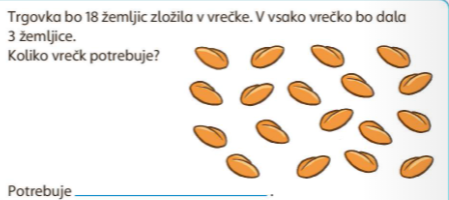 Reši naloge v DZ 93 in naloge deljenja v DZ za 2. razred.PošljiSLJVoščilnice – DZ 87,88Bližajo se novoletni prazniki. Najbrž ste že vsi v pričakovanju. Ste že okrasili novoletno jelko? Ste že napisali novoletne voščilnice?V besedilu na strani 87 boš izvedel, kako so se voščilnice spreminjale skozi čas.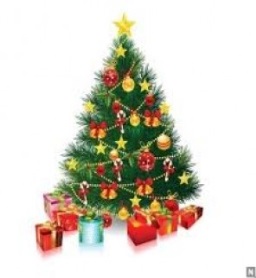 Odpri DZ  in  pozorno preberi besedilo: Voščilnice.Ustno odgovori na vprašanja:Katere navade so povezane z novim letom?Katera država je domovina voščilnic?Ali smo v njej živeli tudi Slovenci?Kako so bile okrašene prve voščilnice?Kateri so najpogostejši motivi na njih?Kaj se je skozi čas spreminjalo na novoletnih voščilnicah?Katere voščilnice si lahko pošiljamo danes?Ali si izvedel kaj novega?*V DZ na strani 88  samostojno reši 1. nalogo. V besedilu poišči podatke in jih zapiši v tabelo. Vadi branje besedila.PošljiSPOSpoznali smo – DZ 38Preberi besedilo na strani 38 in reši spodnje naloge.PošljiŠPOMed dvema ognjemaGUMPonovimoPonovimo pesmice in se pripravimo na prihod dedka Mraza.